La estipulación de la demanda—Condado de Milwaukee(Stipulation to Change & Order on Stipulation)GASTOS PARA ENTREGAR LOS FORMULARIOS A LA CORTE (Gastos administrativos) Y SERVICIO$0: No hay gastos administrativos para esta demandaNo se requiere el servicio (entregarle la demanda a la otra persona)FORMULARIOS Y COPIAS NECESARIOSStipulation to Change (FA-604A) Original más 2 copiasOrder on Stipulation to Change (FA-604B)  Original más 2 copias2 sobres tamaño regular con 2 estampías 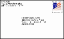 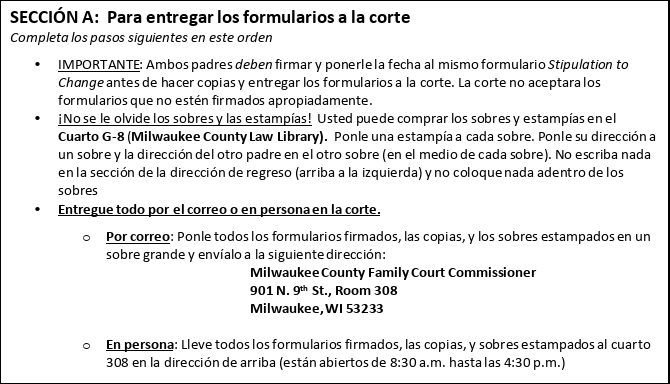 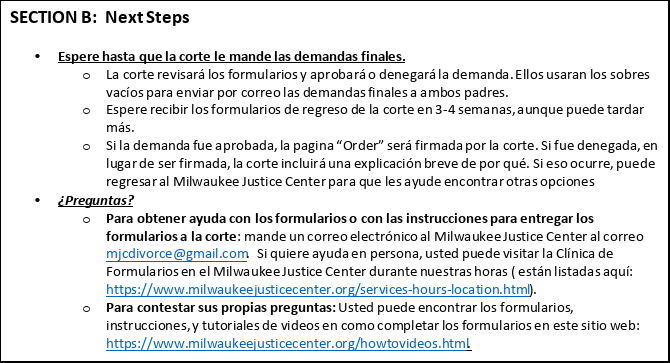 